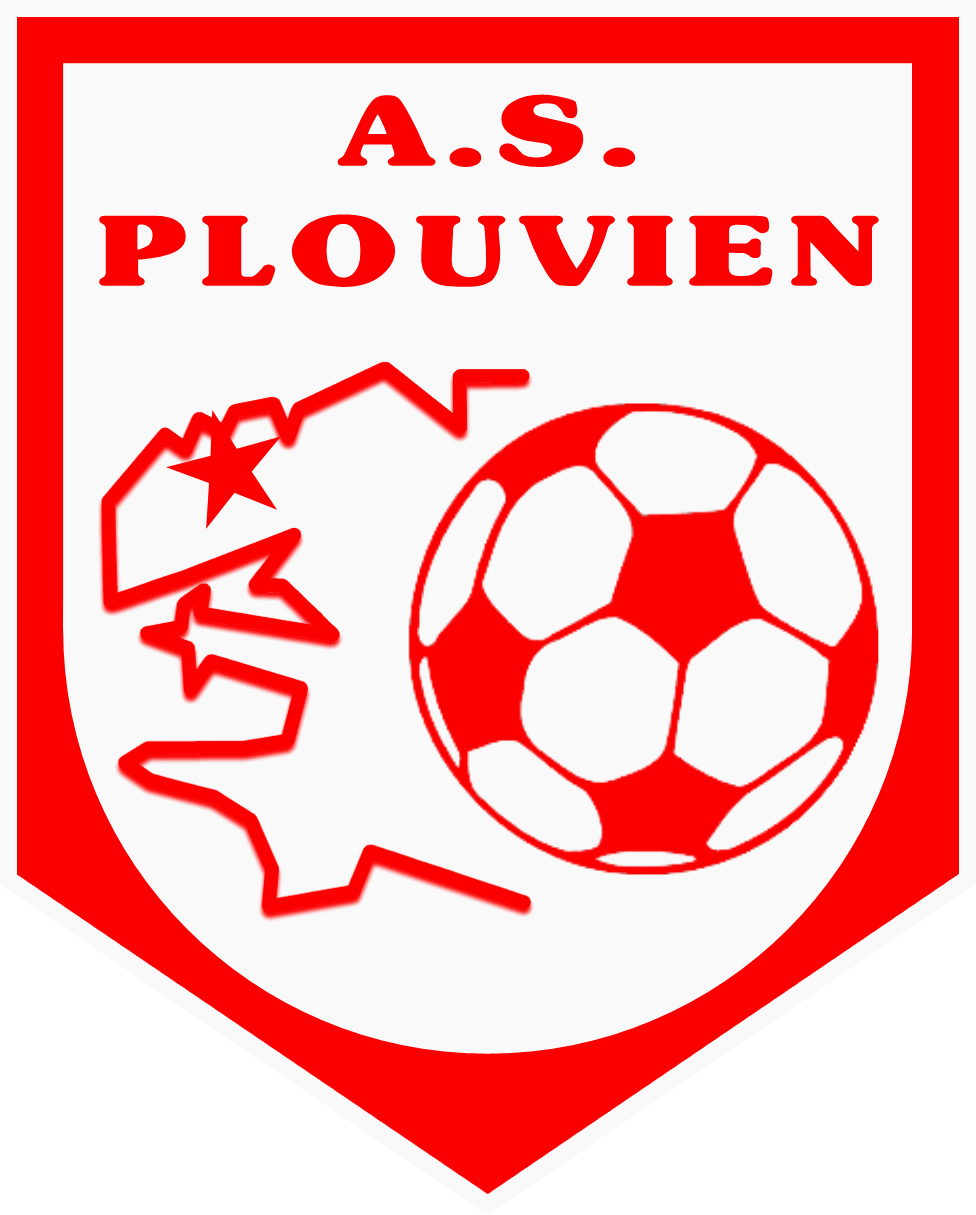 PREPARATION D’AVANT SAISON CATEGORIE U16 (nés en 2004) Vendredi 16 Août de 16h00 à 18h00Lundi 19 Août de 16h à 17h30 Mardi 20 Août 16h à 17h30Jeudi 22 Août 16h à 17h30Lundi 26 Août de 16h à 17h30Mardi 27 de 16h à 17h30 Jeudi 29 de 16h à 17h30Match amical contre Saint Laurent le 31 Août (lieu et horaire à définir)Mardi 3 Septembre de 19h30 à 21h00Jeudi 5 Septembre de 19h30 à 21h00Match amical contre Landerneau le 7 Septembre (lieu et horaire à définir)Quelques règles à respecter pour la saison à venir :Prévenir en cas d’absence à l’entraînement ou en match. (numéro en bas de page)Prévoir une paire de crampon et une paire de tennis à chaque entraînement.Les entraînements auront lieu le mardi et le jeudi de 19h30 à 21h00 pendant la saison, merci de faire le maximum afin d’être présent aux deux entraînements. Tout écart de conduite ou manque de respect durant la saison sera sanctionnée.Thomas Pennec : 06.37.20.30.51